McVey, Theresa L.To:		Hillcrest ESSubject:	PD Day November 1st – agenda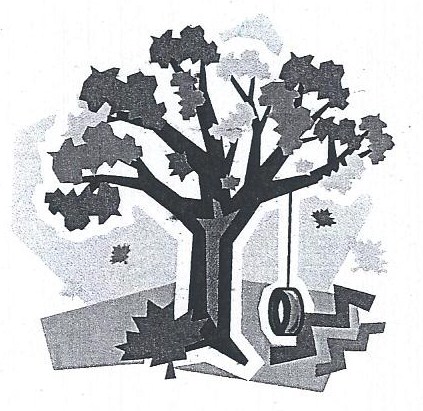 Light Breakfast ProvidedUpdates:   Lisa Black – Green School Application Process and Announcements	      Student Focus GroupVision Statement update and SPP – PeterSLO- PP and collaborationEEA videoReading/Language arts updates		Lunch ProvidedPM – teams work together with Literacy Leaders to review unit 2 and plan forward.